St Beghians’ Weekend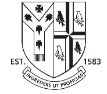 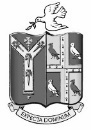 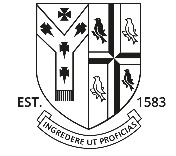 16th/17th/18th June 2023School Founders’ Day, St Beghians’ Day, Aviation Dinner & Sport.BOOKING FORMPlease confirm your attendance at the various events by completing the Booking Form below. NB: Prior booking is required for some events and numbers are limited at the Evening Dinner, so please do respond promptly.          I am sorry, I am unable to attend the June Weekend.        I/We will be attending the following (Please see info & complete end column):*Booking and Payment for both the OSB Lunch and Evening Dinner
(Dinner - Individual Tickets or Tables of 8) by:Cheque payable to ‘The St Beghian Society’, Sent to: 
St Beghian Society, St Bees School, Wood Lane, St Bees, Cumbria. CA27 0DS.Bank Transfer to St Beghian Society Account, 
Sort Code: 01-09-54, Acc No. 0222 6367.Name ………………………………………………  House and years …………………………Nos in your party …..… Names of others in party ……….………………….….………Lunch Payment: For….. places, Amount by Chqe…..... or Bank Transfer….….Dinner Payment: For…. places, Amount by Chqe…..… or Bank Transfer……..Email address ………………………………………………… Tel No. …………………………….Postal Address ……………………………………………………..…………………………………..Please return to: The Secretary, The St Beghian Society, St Bees School, St Bees, Cumbria. CA27 0DS  OR  by email at osb@stbeesschool.co.uk. (T: 01946 828093).TimeEvent DetailBooking Information/To Register InterestAttendY/N-Nos.Friday 16thth June – School Founders’ Day (OSBs Welcome)Friday 16thth June – School Founders’ Day (OSBs Welcome)Friday 16thth June – School Founders’ Day (OSBs Welcome)Friday 16thth June – School Founders’ Day (OSBs Welcome)09.00-11.00Tours of the School 
(By Prior Arr.)Please Register Interest with:osb@stbeesschool.co.uk10.00Founders’ Day Chapel ServiceNo Pre-Booking Required12.15 -13.15LunchPlease Indicate Nos Attending14.00 School Sports DayNo Pre-Booking Required16.00 -16.30Presentations & Cream TeasPlease Indicate Nos AttendingAll Day TBCArt Exhibition Perf’g Arts DisplayNo Pre-Booking Required -
All WelcomeSaturday 17th June – St Beghians’ Day (All Welcome)Saturday 17th June – St Beghians’ Day (All Welcome)Saturday 17th June – St Beghians’ Day (All Welcome)Saturday 17th June – St Beghians’ Day (All Welcome)09.30-10.45Tours of the School 
(By Prior Arr.)Please Register Interest with:osb@stbeesschool.co.uk09.45OSB Commitee Meeting (In BMC)Committee Members to Indicate Attendance.11.00Headmaster’s Talk and OSB AGM Please Indicate Nos Attending 
(In Business Management Centre)12.15Chapel Service 
in the ChapelNo Pre-Booking Required13.00OSB Lunch 
(£15 pp)
Foundation DRPre-Booking Essential (see below*)Payment arranged for .…. placesPlease state Beef or Veg’n  + NosB…... V……14.00Cricket BeginsPlease Register Interest to Play jasonspires@hotmail.co.uk or 0781125354214.15Priory Talk & WalkPlease Indicate Nos Attending(Meet at School Quad/Foundation)14.30Eton FivesIf interested in playing contact John: j_a_wilkinson2002@yahoo.co.uk16.00RefreshmentsPlease Indicate Nos Attending18.00Close of Cricket 19.00/ 19.30Evening Dinner (£30 pp)*Booking Essential* (See Below*) OSB Guest SpeakersPayment arranged for .…. placesSunday 18th JuneSunday 18th JuneSunday 18th JuneSunday 18th JuneTBCSocial Golf (tbc)If Interested: tomosbgolf@hotmail.com